	5/11/20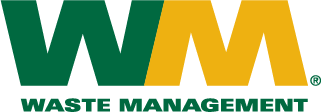 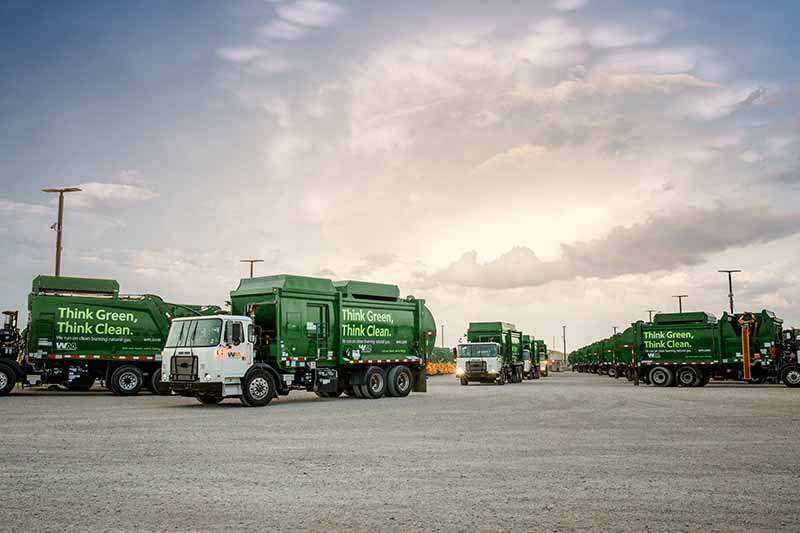 